DESCRIPTIONTITRE :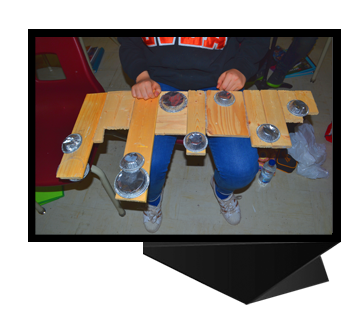 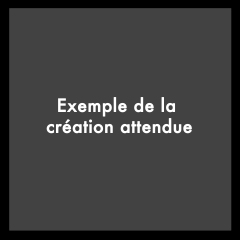 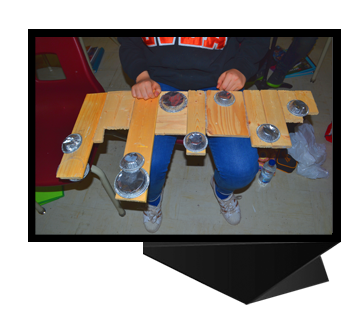 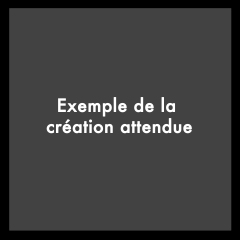 CYCLE :              ANNÉE :             PÉRIODES :RÉSUMÉ :COMPÉTENCES☐ C 1 Inventer des séquences dramatiques☐ C 2 Interpréter  séquences dramatiques☐ C 3 Apprécier des œuvres théâtrales, ses réalisations et celles de ses camarades
DOMAINE GÉNÉRAL DE FORMATION☐ Santé et bien-être	☐  Médias                ☐ Orientation et entrepreneuriat☐ Environnement et consommation		☐  Vivre ensemble et citoyennetéPROPOSITION ET INTENTIONS RÉPERTOIRE VISUELEXTRAITS AUDIO OU VIDÉO REPÈRES CULTURELS SAVOIR ESSENTIELRESSOURCES MATÉRIELLES ET HUMAINESVOCABULAIRE DISCIPLINAIRE CIBLÉCRITÈRES D’ÉVALUATIONOUTILS D’ÉVALUATION☐ Grille d’observation               ☐ Liste de vérification des connaissances☐ Fiche d’autoévaluation           ☐  Fiche de coévaluation            ☐ AutresDÉROULEMENTPHASE DE PRÉPARATION PHASE DE RÉALISATION PHASE D’INTÉGRATION RECUL RÉFLEXIF (éléments à améliorer et éléments à conserver de cette activité – à remplir après avoir vécu la SAÉ)